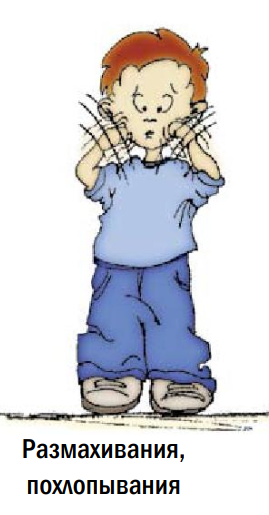 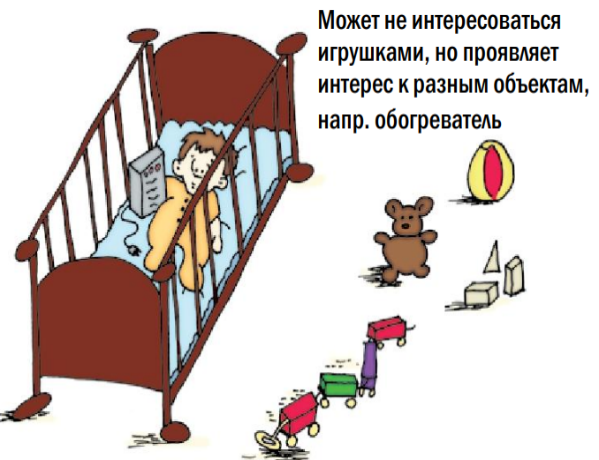  «Красные флаги» аутизмаСимптомы, которые могут означать, что ребёнок в группе риска по РАС (расстройство аутистического спектра).-нет указательного жеста к одному году: ребёнок использует его, чтобы попросить предмет или привлечь внимание или спросить: «Что это?»;-нет лепета к одному году: не повторяет звуки лепита за взрослым по очереди;-не используют жесты: к 1 году ребёнок не поднимает ручки, чтобы его взяли на руки, не машет «пока-пока», «нет», качая головой -не разделяют удовольствие с другим человеком: ребёнок не демонстрирует удовольствие от взаимодействия с другим человеком, редко улыбается и смеётся, когда играет с мамой. -не показывает предметы взрослому;-не отвечает, когда зовут по имени;-нет или очень короткий контакт глаза в глаза во время игры и коммуникации с мамой/папой. -повторяющиеся действия или движение (перебирание пальцев /раскачивания);-не следует за указательным жестом взрослого: к 1 года ребёнок не смотрит в том направлении, куда указывают взрослые;-проявляют больший интерес к предметам, чем к людям;-ограниченно играет с игрушками: ребёнок любит ограниченное количество игрушек, играет с частями игрушек (крутит колеса у машины);-не копирует действия и звуки другого человека;-потеря навыков (регресс).Если Вы выявили данные симптомы у своего ребенка, необходимо проконсультироваться у врача-педиатра/ врача-детского невролога. 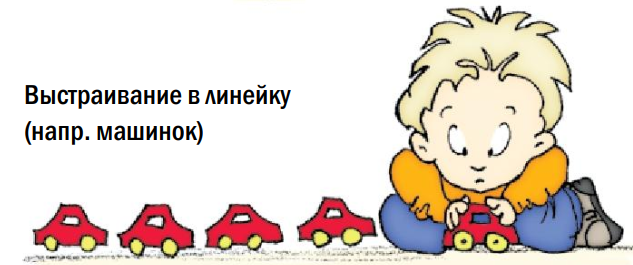 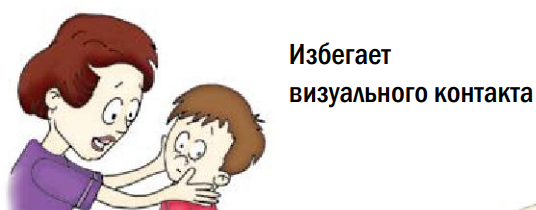 Памятку  подготовила врач-детский невролог Г.А.Шульга